HNA Ausgabe KS-Mitte 

12   STADTTEILE                    Samstag 4. Juni 2022Polizeichor Kassel:   Schreiber  macht weiter Kassel – Bei der Mitgliederhauptversammlung des Polizeichores  Kassel standen unteranderem die Neuwahlen des Vorstandes auf der Tagesordnung. 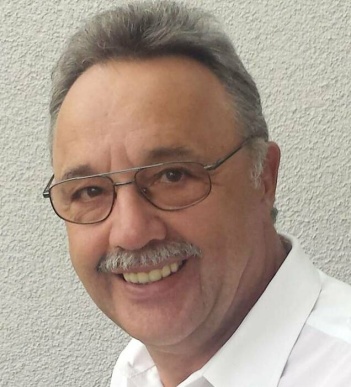                                                Reinhold Schreiber                                                   VorsitzenderReinhold Schreiber stellte sein Amt als 1. Vorsitzender, das er schon seit 13 Jahren bekleidet, zur Verfügung. Da sich jedoch kein Nachfolger fand, erklärte er sich bereit, diesen Posten für eine weitere Wahlperiode zu übernehmen. Einige alte Vorstandsmitglieder stellten sich wieder zur Verfügung: Volker Reich (2. Vorsitzender), Manfred Nemeth (1. Kassierer), Reinhard Pfannmüller (2.Kassierer), Edwin Freudl (1.Notenwart), Cornelis Kop (2. Notenwart). Den Posten des 1. Schriftführers sowie des PR-Verantwortlichen übernimmt Reinhold Schreiber zusätzlich zum Vorsitz. Neu im Vorstand sind die Sänger Adolf Eckhardt als Organisationsleiter und Helmut Bertel als 2. Schriftführer. Für die Aufgaben der Stimmführer wurden im 1. Tenor Peter Schake, 2. Tenor Gerhard Schmelzer, 1. Bass Erwin Becker und 2. Bass Rolf Dieter Schlegel gewählt. Außerdem standen Ehrungen langjähriger Mitglieder auf der Tagesordnung: Reinhard Pfannmüller und Werner Stache wurden für 25 Jahre geehrt, die Sänger Helmut Bertel, Gert Knorr und Helmut Smolka für zehn Jahre aktives Singen im Polizeichor Kassel.  polizeichor-kassel.de    ria                                                                FOTO: PRIVAT/NH